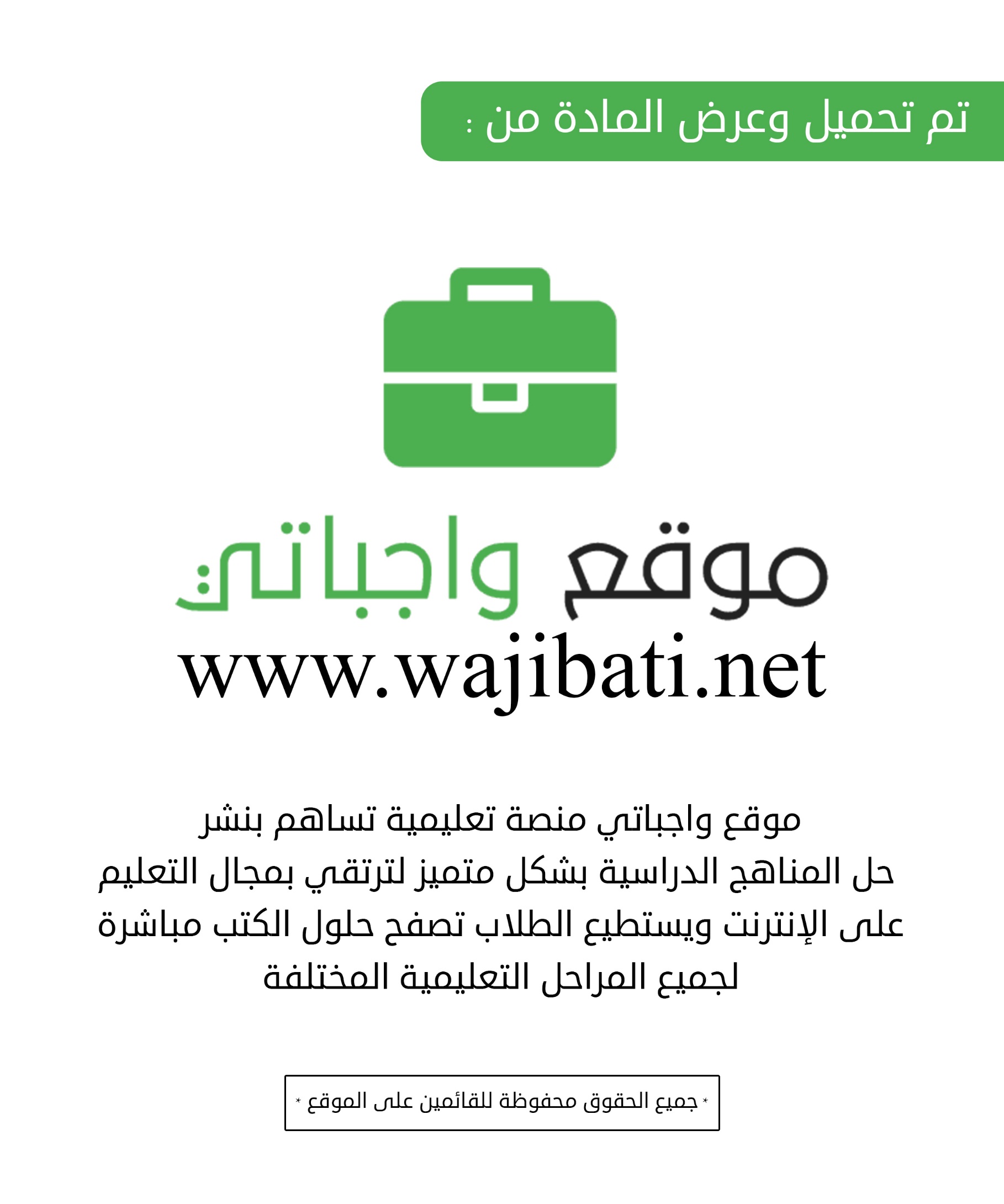 اسم الطالبة / ...................................الصف / ..............................														س1: ما هي أركان الايمان ؟ 								                         1- .........................................						  2- .........................................				          3- .........................................	                             4- .........................................	                             5- .........................................	      			    6- .........................................	س2: أذكري الحديث الذي ذكر فيه الدليل علي أركان الايمان ؟	............................................................................. ............................................................................. ............................................................................. .............................................................................	س3: ضعي علامة ( √ ) أوعلامة ( × )  أمام العبارات التالية مع تصحيح الخطأ : 											1- الايمان بالقران الكريم من الايمان باليوم الاخر .      (      ) 	........................................................................	2- الايمان بجبريل من الايمان بالملائكة  .                 (      )	........................................................................	3- الايمان بالجنة والنار من الايمان بالقدر                 (      )	........................................................................	     س1: أكٌملي الفراغات التالية :								1- القران الكريم أنزل علي سيدنا ............................		2- الانجيل  أنزل علي سيدنا ............................		  	3- التوراة أنزل علي سيدنا ............................     س2: ما معني الايمان بالله ؟ 								............................................................................. ............................................................................. .............................................................................	س3: ما معني الالوهية ؟ 								............................................................................. .............................................................................	س4: ما معني الربوبية ؟									............................................................................. .............................................................................	س5: ما معني الصفات ؟									............................................................................. .............................................................................	س6: ما معني الاسماء ؟									............................................................................. .............................................................................																											س1: أَذكري الدليل علي أهمية الايمان بالله تعالي ؟			............................................................................................................................................................ ...................................................................................................................................................................................................................................................	س2: الايمان بالله يشتمل علي ثلاثة أمور ، فما هي ؟ 			1-........................................................................ ..................................................................................................................................................................	2-........................................................................ ..................................................................................................................................................................	3-........................................................................ ..................................................................................................................................................................	س3: ما الدليل علي وجوب الايمان بالله تعالي ؟				............................................................................................................................................................ ..................................................................................................................................................................																										س1: ما معني الايمان بالملائكة ؟ 							............................................................................................................................................................ .................................................................................................................................................................. ................................................................................	س2: ما معني الايمان بالملائكة ؟						  	1-........................................................................	2-........................................................................  	3-........................................................................      ................................................................................................................................................................. ................................................................................. ............................................................................... 	س3: أكتبي أسماء أربع سور سمية بأسماء اليوم الاخر 			1-........................................................................	2-........................................................................  	3-........................................................................          	4-........................................................................   	5-........................................................................  	6-........................................................................  				     													س1:أذكري الكتب الذي أنزلها الله سبحانه وتعالي واسماء الانبياء الذين جاءو بها ، مع ذكر الدليل عليها .						............................................................................................................................................................ .................................................................................................................................................................. ................................................................................ ................................................................................. ................................................................................. 	س2:ما معني الايمان برسل عليهم السلام ، وما الدليل علي ذلك 	............................................................................................................................................................ .................................................................................................................................................................. ................................................................................ ................................................................................. 	س3:أَذكري بعض الرسل الذين ذكر أسمهم في القران ، مع ذكر الدليل من القران 										............................................................................................................................................................ ................................................................................. .................................................................................														س1: أَملئ الفراغات التالية بما يناسبها من الكلمات : 			1- جَمِيعُ ا نْألَْبِيَاءِ دَعَوْا إلَى ................... ، وَنَهَوْا عَنِ .............. 	2- أَوَّلُ الرُّسُلِ .............................................................. 	3- آخِرُ الرُّسُلِ .............................................................. .													س2: أتكلم في حدود أربعة أسطر عن الايمان باليوم الاخر ؟		............................................................................................................................................................ ................................................................................. .................................................................................	س3: ما معني الايمان باليوم الاخر ؟ وما الدليل علي ذلك ؟		............................................................................................................................................................ .................................................................................................................................................................. ..............................................................................	 س3: ما معني الايمان باليوم الاخر ؟ وما الدليل علي ذلك ؟		............................................................................................................................................................ ................................................................................. .................................................................................														س1: أبين كيف يستعد المسلم لليوم الاخر ؟ 					............................................................................................................................................................ ................................................................................. ..................................................................................................................................................................	س2: ما الدليل علي الايمان باليوم الاخر  ؟ 					............................................................................................................................................................ .................................................................................	س3: أذكر أمرين مما يقعا بعد الموت .						............................................................................................................................................................ .................................................................................	س4: ما معني الايمان بالقدر وما الدليل علي ذلك من الكتاب والسنة المطهرة ؟  										............................................................................................................................................................ ................................................................................. ..................................................................................................................................................................														س1: أذكر ثلاثة أسماء من أسماء الملائكة مع ذكر عمل كل واحد فيهم ؟ 													1-........................................................................	2-........................................................................  	3-........................................................................  	س2: ما معني الاحسان وما الدليل عليه ؟ 					............................................................................................................................................................ ................................................................................. 	س3: َمْلَأُ الْفَرَاغَاتِ بِمَا يُنَاسِبُهَا مِنَ الْكَلِمَاتِ التَّالِيَةِ : لا تَخْفَى ، يَسْمَعُهُ ، يَرَاهُ												1- أحَسَنَ عَاصِمٌ فِي صَلاَتهِ؛ لانِهُ يَعْلَمُ أنَ الله  ............................. 	2- لاَ يَكْذِبُ عُمَرُ فِي الْحَدِيثِ؛ لانِهُ يَعْلَمُ أَنَّ الله ..........................	3- لاَ يَسْرِقُ أحَْمَدُ ؛ لانِهُ يَعْلَمُ أنَّ الله ..........................عَلَيْهِ خَافِيَةٌ س3:الاحسان هو أن تعبد الله كانك تراه فان لم تكن تراه فإنه يراك ، من هذا التعريف أوضح كيف يصل المسلم الي درجة الاحسان ؟		............................................................................................................................................................ ................................................................................. .................................................................................